ประกาศมหาวิทยาลัยธรรมศาสตร์เรื่อง รับสมัครบุคคลเข้ารับการคัดเลือกเป็นพนักงานมหาวิทยาลัย สายวิชาการ       ตำแหน่ง........................ ครั้งที่ ..................../256.......................*****************************************************************ด้วยมหาวิทยาลัยธรรมศาสตร์ มีความประสงค์รับสมัครบุคคลเข้ารับการคัดเลือกเป็นพนักงานมหาวิทยาลัย สายวิชาการ โดยมีรายละเอียดดังนี้ตำแหน่งที่รับสมัคร  ............ /............. (ระดับวุฒิปริญญา...................) 	จำนวน .................. อัตรา อัตราค่าจ้าง เดือนละ ...................................  บาท สถานที่ปฏิบัติงานที่สาขาวิชา...................................เงื่อนไขของตำแหน่งผู้ที่ผ่านการคัดเลือกจาก................................................ ให้เป็น................................ จะได้รับการบรรจุแต่งตั้งเมื่อได้ผ่านการพิจารณาอนุมัติจากคณะกรรมการบริหารมหาวิทยาลัยแล้วผู้ที่ได้รับการคัดเลือกจะต้องสามารถไปปฏิบัติงาน ณ มหาวิทยาลัยธรรมศาสตร์ ศูนย์รังสิต หรือตามที่มหาวิทยาลัย และ.......................... มอบหมาย กรณีนักเรียนทุนรัฐบาล ที่อยู่ระหว่างการชดใช้ทุน หากผ่านการคัดเลือกจะต้องมีหนังสือยินยอมจากต้นสังกัด และแหล่งทุน ให้ย้ายสถานที่ชดใช้ทุนได้ คุณสมบัติของผู้มีสิทธิเข้ารับการคัดเลือกคุณสมบัติทั่วไปต้องสำเร็จการศึกษาระดับปริญญาในสาขาที่ตรงหรือเกี่ยวข้องกับสาขาที่จะมอบหมายให้สอนหรือทำวิจัย มีวิทยานิพนธ์ หรือมีประสบการณ์ปฏิบัติงานในสาขาวิชาที่จะมอบหมายให้สอนหรือทำวิจัยสำเร็จการศึกษาระดับปริญญาในหลักสูตรที่สำนักงานปลัดกระทรวงการอุดมศึกษาวิทยาศาสตร์ วิจัยและนวัตกรรม (สป.อว) หรือคณะกรรมการข้าราชการพลเรือน (ก.พ.) หรือคณะกรรมการข้าราชการพลเรือนในสถาบันอุดมศึกษา (ก.พ.อ.) รับรองผู้สมัครเพศชายต้องได้รับการยกเว้นการเกณฑ์ทหารหรือผ่านการเกณฑ์ทหารแล้วคุณสมบัติเฉพาะตำแหน่งสำเร็จการศึกษาระดับปริญญาเอกด้าน ...............................................................................มีความรู้ความสามารถภาษา.............................................................................เป็นอย่างดีมีความสนใจในด้าน............................................................................................................การพิจารณาความสามารถด้านภาษาต่างประเทศผู้สมัครต้องได้คะแนนผลการทดสอบภาษาต่างประเทศอย่างใดอย่างหนึ่งไม่น้อยกว่าคะแนนที่กำหนดไว้ในตารางนี้ ผลการทดสอบภาษาต่างประเทศตามตารางที่กำหนดต้องมีอายุไม่เกินสองปีนับถึงวันสมัคร
หรือวันที่เข้ารับการคัดเลือกผู้ได้รับการคัดเลือกซึ่งมีคุณสมบัติดังต่อไปนี้ อาจได้รับยกเว้นไม่ต้องแสดงคะแนน
ผลการทดสอบภาษาต่างประเทศตามตาราง สำเร็จการศึกษาในหลักสูตรนานาชาติหรือหลักสูตรที่จัดการเรียนการสอน
เป็นภาษาอังกฤษ ภาษาจีน หรือภาษาอื่นที่ส่วนงานกำหนด โดยหลักสูตรดังกล่าวต้องได้รับการรับรอง
จากสำนักงานปลัดกระทรวงการอุดมศึกษาวิทยาศาสตร์ วิจัยและนวัตกรรม (สป.อว.) หรือคณะกรรมการข้าราชการพลเรือน (ก.พ.) หรือคณะกรรมการข้าราชการพลเรือนในสถาบันอุดมศึกษา (ก.พ.อ.) ผู้ได้รับการคัดเลือกเป็นชาวต่างประเทศที่มีความสามารถใช้ภาษาอังกฤษ
ในการสื่อสารระดับดีมาก 3.4  การพิจารณาคัดเลือกจากด้านสุขภาพ ผู้เข้ารับการคัดเลือกจะต้องไม่เป็นโรค ดังต่อไปนี้ (๑) วัณโรคในระยะแพร่กระจายเชื้อ (๒) โรคเท้าช้างในระยะที่ปรากฏอาการเป็นที่รังเกียจแก่สังคม (๓) โรคติดยาเสพติดให้โทษ (๔) โรคพิษสุราเรื้อรัง (๕) โรคไตวายเรื้อรัง (๖) โรคสมองเสื่อม(๗) โรคทางจิตเวชในระยะที่ปรากฏอาการเด่นชัดหรือรุนแรงและเป็นอุปสรรค
ต่อการปฏิบัติงานในหน้าที่(๘) โรคติดต่อร้ายแรงหรือโรคเรื้อรัง ที่ปรากฏอาการเด่นชัดหรือรุนแรงและเป็นอุปสรรค
ต่อการปฏิบัติงานในหน้าที่ ตามที่ ก.พ. กำหนดผู้เข้ารับการคัดเลือกต้องได้รับการตรวจและรับรองจากแพทย์ว่าไม่ได้เป็นโรคตาม (๑) ถึง (๘) มาก่อนการเข้ารับการคัดเลือก และให้นำใบรับรองแพทย์ที่ทำการตรวจมาแสดงประกอบด้วยการพิจารณาคัดเลือกจากด้านจริยธรรม คุณธรรม ความฉลาดทางอารมณ์ สุขภาพจิต และคุณลักษณะที่เหมาะสมในการทำงาน มีหลักเกณฑ์ดังต่อไปนี้(๑) ผู้เข้ารับการคัดเลือกต้องเป็นผู้มีจริยธรรมและคุณธรรมที่สอดคล้องกับจรรยาบรรณ
ของคณาจารย์ประจำของมหาวิทยาลัย (๒) ผู้เข้ารับการคัดเลือกต้องมีผลทดสอบความฉลาดทางอารมณ์ สุขภาพจิต
และคุณลักษณะที่เหมาะสมในการทำงานที่มีระยะเวลาไม่เกินหนึ่งปีนับแต่วันทดสอบในด้านต่าง ๆ ดังต่อไปนี้(๒.๑) ด้านความฉลาดทางอารมณ์ ได้แก่ การควบคุมตนเอง เห็นใจผู้อื่น รับผิดชอบ
มีแรงจูงใจ ตัดสินใจและแก้ปัญหา สัมพันธภาพ ภูมิใจตนเอง พอใจชีวิต สุขสงบทางใจ(๒.๒) ด้านสุขภาพจิต ได้แก่ กระบวนการรู้คิด การประมวลสิ่งต่าง ๆ อย่างตรงตามความเป็นจริง หรือมีลักษณะความคิดแปลกแยก เชิงลบ หรือปัญหาระบบอารมณ์ เช่น เปลี่ยนแปลงง่าย
เศร้าง่ายมาก หรือว้าวุ่นใจควบคุมให้สงบได้ยาก เป็นต้น (๒.๓) ด้านคุณลักษณะที่เหมาะสมในการทำงาน ได้แก่          (๒.๓.๑) ความมั่นคงทางอารมณ์ เช่น มีความหนักแน่น อดทนอดกลั้น
สามารถตั้งรับกับสถานการณ์ที่กระตุ้นหรือยั่วยุได้ และแสดงออกอย่างเหมาะสม (๒.๓.๒) การมีมนุษย์สัมพันธ์และความเป็นมิตร เช่น มีความไว้วางใจ จริงใจ
มีความยอมรับผู้อื่น และสามารถทำงานร่วมกลุ่มกับผู้อื่นได้ เป็นต้น(๒.๓.๓) ความวิตกกังวล เช่น ไม่หวั่นไหว หรือวิตกกังวลอย่างไร้เหตุผล
และสามารถปรับตัวได้อย่างเหมาะสม เป็นต้น(๓) คุณลักษณะความเหมาะสมอื่นที่เป็นประโยชน์ต่อการปฏิบัติหน้าที่ของคณาจารย์ประจำ เช่น มีใจรักในการเป็นอาจารย์ และมีความพร้อมรับการเปลี่ยนแปลง เป็นต้นการทดสอบตาม (๒) ให้ผู้เข้ารับการคัดเลือกไปเข้ารับการตรวจความฉลาดทางอารมณ์ สุขภาพจิตและคุณลักษณะที่เหมาะสมในการทำงานกับโรงพยาบาลธรรมศาสตร์เฉลิมพระเกียรติ
หรือส่วนงานอื่นของมหาวิทยาลัยตามที่คณะกรรมการกลั่นกรองกำหนด และอาจให้มีการสัมภาษณ์
การตอบแบบสอบถามหรือวิธีการอื่นเพิ่มเติมตามที่คณะกรรมการกลั่นกรองกำหนดประกอบด้วยก็ได้
และให้ผู้เข้ารับการคัดเลือกส่งหลักฐานผลทดสอบความฉลาดทางอารมณ์ สุขภาพจิตและคุณลักษณะ
ที่เหมาะสมในการทำงานเพื่อประกอบการพิจารณาต่อไปด้วยในกรณีผู้เข้ารับการคัดเลือกมีที่พำนักอยู่ต่างประเทศหรือไม่อยู่ในวิสัยที่จะเข้ารับการทดสอบความฉลาดทางอารมณ์ สุขภาพจิตและคุณลักษณะที่เหมาะสมในการทำงานที่มหาวิทยาลัยกำหนด
โดยแสดงหลักฐานให้ปรากฏได้ อาจเสนอเรื่องต่อส่วนงานที่ประกาศรับสมัครเพื่อขอเข้ารับการทดสอบ
ทางระบบออนไลน์กับโรงพยาบาลธรรมศาสตร์เฉลิมพระเกียรติหรือส่วนงานอื่นของมหาวิทยาลัย
ตามที่คณะกรรมการกลั่นกรองกำหนดได้ 4. การรับสมัคร 4.1 	สามารถสมัครได้ตั้งแต่บัดนี้เป็นต้นไป จนถึงวันที่.........................256.... ตามวันราชการในเวลา ..............................................น. 4.2   ติดต่อสอบถามรายละเอียดได้ที่หมายเลขโทรศัพท์ ......................................... ต่อ..............................4.3	แบบฟอร์มใบสมัครและรายละเอียด Download ได้ที่ www............................. คลิกไปที่............................................................................................................................................................. 4.4	สมัครได้ที่ ............................................................................................................................................ 4.5 	ผู้สมัครสามารถส่งไปรษณีย์มาที่ ........................................................................................................ 5. หลักฐานที่ต้องยื่นพร้อมใบสมัคร(๑) ใบสมัครเข้ารับการคัดเลือกตามแบบฟอร์มที่มหาวิทยาลัยกำหนด(๒) รูปถ่ายหน้าตรง ไม่สวมหมวก ไม่ใส่แว่นตาดำ ขนาดหนึ่งนิ้วหรือสองนิ้วที่ได้ถ่ายไว้
ไม่เกินหนึ่งปีนับถึงวันที่ปิดรับสมัครตามจำนวนที่ส่วนงานกำหนด(๓) สำเนาใบปริญญาบัตร วุฒิบัตร ประกาศนียบัตร อนุมัติบัตร หรือหลักฐานการศึกษาอื่น ๆ ที่เกี่ยวข้อง ใบแสดงระดับผลการศึกษา (Transcript) และหลักฐานแสดงคุณสมบัติเฉพาะตำแหน่ง
ตามที่ส่วนงานกำหนด โดยให้นำฉบับจริงมาแสดง และให้ผู้ยื่นใบสมัครและเจ้าหน้าที่ผู้รับสมัครลงนามรับรองสำเนาถูกต้อง ในกรณีที่หลักฐานผลการศึกษาเป็นภาษาอื่นที่ไม่ใช่ภาษาอังกฤษให้แปลเป็นภาษาไทย
หรือภาษาอังกฤษ และลงลายมือชื่อรับรองการแปลด้วย(๔) สำเนาหลักฐานการเปลี่ยนคำนำหน้านาม ชื่อ หรือชื่อสกุล (ถ้ามีการเปลี่ยนแปลง)(๕) สำเนาบัตรประจำตัวประชาชน หรือทะเบียนบ้าน หรือหนังสือเดินทาง
หรือใบกองเกินทหาร อย่างใดอย่างหนึ่ง โดยให้นำใบจริงมาแสดงด้วย(๖) ใบรับรองแพทย์ซึ่งออกให้ไม่เกินหนึ่งเดือนนับถึงวันที่ปิดรับสมัคร และแสดงว่าไม่เป็นโรคต้องห้ามตามที่มหาวิทยาลัยกำหนด (๗) ผลการทดสอบภาษาต่างประเทศ 	(๘) ผลทดสอบความฉลาดทางอารมณ์ สุขภาพจิต และคุณลักษณะที่เหมาะสมในการทำงาน
ซึ่งออกไม่เกินหนึ่งปีนับแต่วันทดสอบ หากไม่สามารถยื่นผลทดสอบได้ภายในระยะเวลาที่กำหนด
ให้ขยายระยะเวลาได้ แต่ต้องยื่นก่อนการคัดเลือกสิ้นสุดลง(๙) หนังสือรับรองความประพฤติและหนังสือรับรองความเหมาะสมด้านวิชาการ
(Letter of Recommendation) 6. หลักเกณฑ์และวิธีการคัดเลือกพิจารณาคัดเลือกจากการทดสอบหรือประเมินความรู้ความสามารถ ด้านคุณวุฒิ ด้านความสามารถทางภาษาต่างประเทศ ด้านสุขภาพด้านจริยธรรม คุณธรรม ความฉลาดทางอารมณ์ สุขภาพจิตและคุณลักษณะที่เหมาะสมในการทำงานการทดสอบหรือประเมินความรู้ความสามารถอย่างน้อยสองวิธีจากวิธีการต่อไปนี้ (๑) การสอบข้อเขียน(๒) การสอบสัมภาษณ์ทางวิชาการ(๓) การทดสอบสอน(๔) การนำเสนอผลงานทางวิชาการผู้ผ่านการคัดเลือกต้องได้คะแนนการทดสอบหรือประเมินความรู้ความสามารถในแต่ละวิธี
ไม่น้อยกว่าร้อยละเจ็ดสิบของคะแนนเต็ม และต้องได้คะแนนรวมไม่น้อยกว่าร้อยละแปดสิบของคะแนน
รวมทั้งหมด	 7. ประกาศรายชื่อผู้มีสิทธิ์เข้ารับการคัดเลือก	ประกาศรายชื่อผู้สิทธิ์เข้ารับการคัดเลือก พร้อมทั้งกำหนดวันสอบคัดเลือกและสถานที่สอบคัดเลือกทาง www......................................คลิกไปที่ ..............................................................   หรือโทรสอบถามได้ที่ ........................................................................................................................................................................8. การจ้างเป็นพนักงานมหาวิทยาลัย    .................................. ..... จะดำเนินการบรรจุ/การจ้างผู้ผ่านการคัดเลือกในครั้งนี้เป็นพนักงานมหาวิทยาลัย ตามลำดับที่ของบัญชีผลการคัดเลือกของ............................ ทั้งนี้ผู้ที่ได้รับการจ้างจะต้องเป็น                  ผู้ผ่านการคัดเลือก ซึ่งมีคุณสมบัติและไม่มีลักษณะต้องห้ามตามที่มหาวิทยาลัยกำหนด  และต้องได้รับการอนุมัติการบรรจุและแต่งตั้งจากคณะกรรมการบริหารมหาวิทยาลัยธรรมศาสตร์แล้ว9. เกณฑ์การขึ้นบัญชี	 การพิจารณาคัดเลือกคณาจารย์ประจำ ในกรณีที่เห็นสมควรคณะกรรมการดำเนินการคัดเลือกอาจขึ้นบัญชีผู้ได้รับการคัดเลือกโดยเรียงตามลำดับคะแนนได้ โดยบัญชีผู้ได้รับการคัดเลือกให้มีอายุใช้ได้ไม่เกิน หกเดือนนับตั้งแต่วันประกาศผลการคัดเลือกในกรณีมีเหตุผลความจำเป็นหัวหน้าส่วนงานโดยความเห็นชอบของคณะกรรมการ
          ประจำส่วนงานอาจพิจารณาอนุมัติให้ขยายระยะเวลาการขึ้นบัญชีผู้ได้รับการคัดเลือกได้ไม่เกินหกเดือน ประกาศ ณ วันที่                         พ.ศ. 256.................ประเภทการทดสอบเกณฑ์คะแนน๑. TOEFLPaper Based (คะแนนเต็ม ๖๖๗)๕๕๐Computer Based (คะแนนเต็ม 300)๒๑๓Internet Based (คะแนนเต็ม 120)๗๙๒. IELTS (คะแนนเต็ม 9)๖.๕๓. TU-GET (คะแนนเต็ม 1,000)Paper Based (คะแนนเต็ม 1,000)๕๕๐Computer Based (CBT) (คะแนนเต็ม 120)๘๐๔. CU-TEP (คะแนนเต็ม 120)๗๕(..............................................................................)................................................................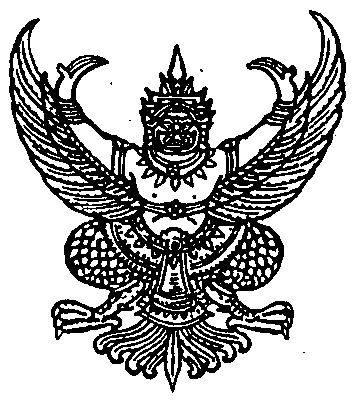 